算数　たしかめよう【２年用】　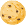 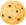 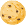 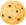 はこの中のクッキーは、ぜんぶでいくつあるかをもとめています。①　なつこさんは、右の図をもとに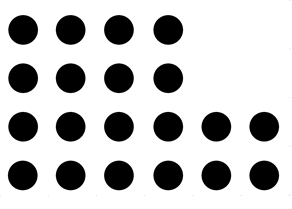 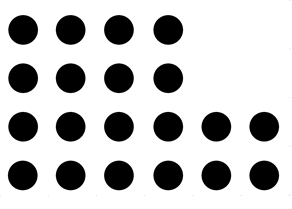 つぎのように計算をしました。しき　４×６＝２４　　　　２×２＝４　　　　２４−４＝２０こたえ　２０こ　　なつこさんの考えにある　２×２＝４は、図のどの分をあらわしていますか。上の図の中に　　　　でかこみましょう。②　ふゆみさんは右の図のように考えました。ふゆみさんの考えをやしきをつかって書きましょう。算数　たしかめよう【２年用】　はこの中のクッキーは、ぜんぶでいくつあるかをもとめています。①　なつこさんは、右の図をもとにつぎのように計算をしました。しき　４×６＝２４　　　　２×２＝４　　　　２４−４＝２０こたえ　２０こ　　なつこさんの考えにある　２×２＝４は、図のどの部分をあらわしていますか。上の図の中に　　　　でかこみましょう。②　ふゆみさんは右の図のように考えました。ふゆみさんの考えを言葉やしきをつかって書きましょう。